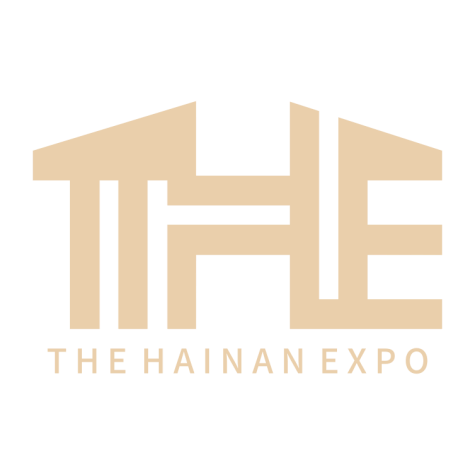 2022THE海南（东盟）建材及家具装饰博览会【THE Build & Decor Expo Hainan 2022】同期举行—2022THE海南（东盟）酒店及餐饮用品博览会展会概况展会名称：2022海南（东盟）建材及家具装饰博览会主办单位：中国饭店协会（拟）商务部外贸发展事务局广东潮域展览有限公司支持单位：中国国际贸易促进委员会中山市委员会海口市商务局肇庆市商务局梅州市商务局潮州市商务局                  协办单位：海南省室内装饰协会海南省旅游饭店业协会海南省酒店与餐饮行业协会佛山市进出口商会广州市设计产业协会浙江省国际贸易展览有限公司承办单位：海南潮域展览有限公司时间：2022年11月11-13日地点：海南国际会议展览中心（海口-西海岸）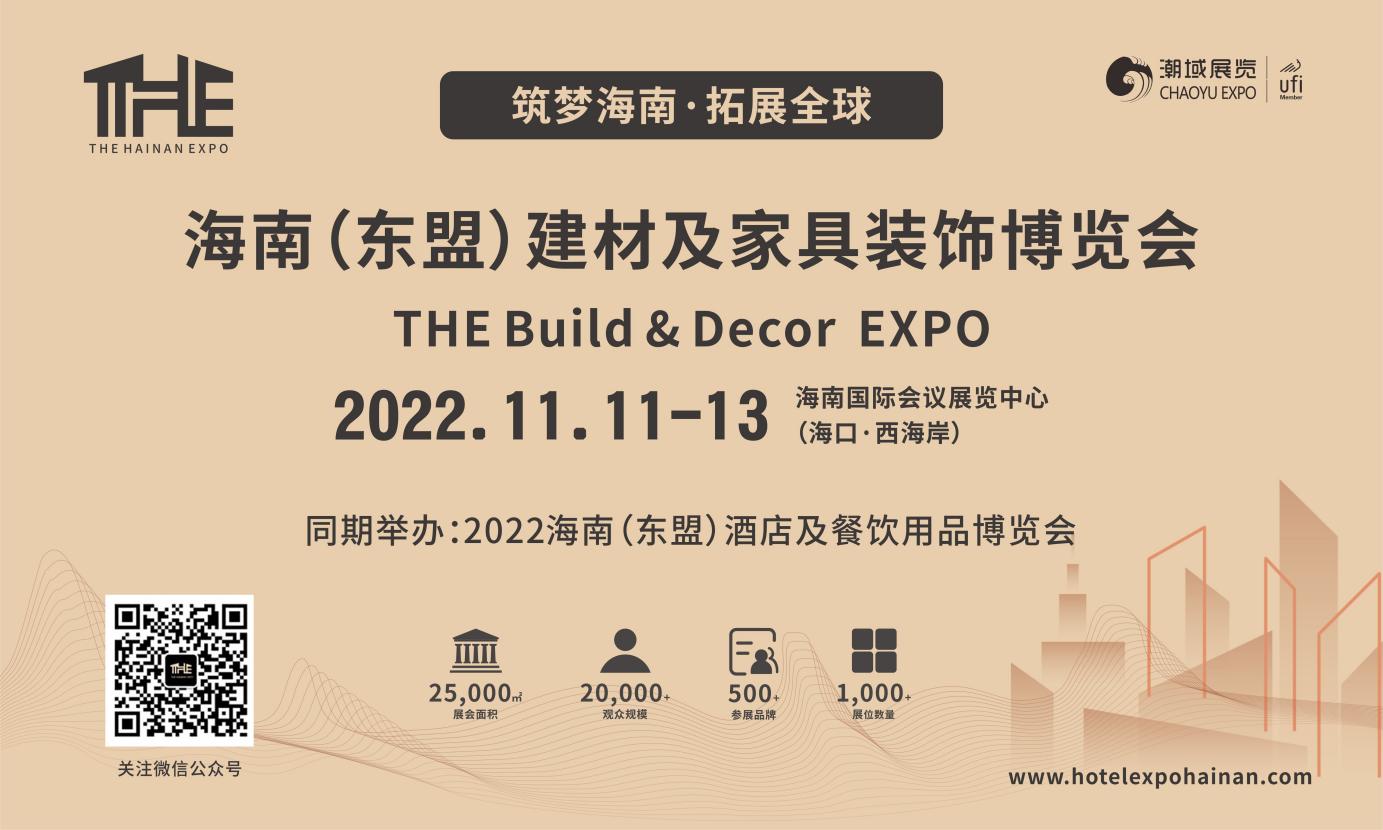 展会规模展会面积           展商数量          展位数量          观众数量25,000㎡+           500+             1000+           20,000+展会介绍：2022年，海南自由贸易港进入全面实施阶段,RCEP签订后，全球最大自贸区带来的近35亿人口蕴藏着巨大市场潜力,作为面向东盟的重要门户,海南将引来干载难逢的历史发展机遇。同时，海南全力建设“国际旅游消费中心”，需求升级、品牌升级、产品升级，构建以国内大循环为主体、国内国际双循环相互促进的新发展格局，为建材行业发展提供了新的机遇期。2022海南（东盟）建材及家具装饰博览会（简称THE建装展），立基海南，面向东盟市场，连接全球新兴市场，本届展会覆盖卫浴设备、景观园林、智能家居、家具装饰、照明灯饰等热门品类的主题专区，结合现场系列行业主题论坛及活动，同期举办的系列主题展会以致力打造"文旅大住宿-品质生活•时尚空间生态圈”，以期连接中国供应商与全球新兴市场买家，为供求双方搭建专业的商贸交流平台，助力企业抢占新机，共谋发展。展会优势主办方深耕东南亚及新兴市场，拥有资深主展经验和国际市场资源定向精准观众邀约，组团对口邀约，商务配对服务，最大化参展效益展会举办地海口作为海南省会，资源高度汇集，隔峡毗邻大湾区超级城市群，互联互通紧密，强强合作、战略地位突显联动发展，产品品类扩大、关联买家扩容，网罗更多商机展会亮点：国际视野一一立足海南面向国际资源整合，助力打造自贸港品牌建博会名片行业标杆一一汇聚国内外品牌，精彩呈现自贸港建材装饰行业高端盛会品类齐全一一六大主题专区，全方位一站式展示采购交易平台趋势首发一一聚集行业领军企业，高端论坛共探市场新机遇专注交易——以交易效果为核心，服务买方和卖方展品范围：家具装饰：民用家具、办公家具、酒店家具、户外休闲家具、床垫、涂装定制、顶墙集成、墙纸墙布、装饰壁材、窗饰产品、吊顶、装饰 画/雕塑、仿真植物等；卫浴洁具：智能卫浴、卫浴洁具及配件、晾衣系统、智能马桶、清洁收纳、浴缸、 面盆、洗手台、化妆镜等；灯饰照明：室内装饰灯具、商业照明、LED照明及组件、节能照明产品、智能照明解决方案等；园林工艺：景观园艺、别墅配套产品、园艺工具、草坪、风景树，凉亭水榭，道路，鱼池喷泉水景，假山等；智能家居：安防报警系统、灯光控制系统、环境监控系统、家电控制系统、影音系统、智能控制系统、健康检测系统、智慧家庭云平台等板材涂料&门窗锁配：陶瓷及原材料/辅料、地面材料、天花吊顶、砌块、钢材、水泥、砂石、 墙纸、环保涂料、智能门窗、智能遮阳及护栏、智能锁、五金配件等；目标观众：
渠道商：经销商/代理商/贸易商/批发商/零售商·跨境电商/电商第三方平台/专卖店海外买家/国际买家中国采购办·家具家居卖场/建材连锁店终端企业/机构：酒店/旅馆/民宿/度假村/餐厅 装修/建筑工程公司
家装/公装机构
房地产商/开发商/物业管理等产业链关联/周边配套服务：设计师/设计机构代加工/配件制造商·金融/IP机构物流机构软件/解决方案供应商其他：政府机构·行业商协会·媒体参展费用：① 标准展位：配置：3*3米，中英文楣板、三面展板（双开口为两面）、一桌两椅、地毯、垃圾桶、电源插座。收费标准：9800元/个，双开口费：1000元。② 光地展位：36平米起租，收费标准：980元/平米。展位不含任何展具设施、水电、及展馆方收取的特装管理费，参展商须自行设计和布置展位。同期活动：后疫时代健康住宅-—建材行业高峰论坛色彩未来，品质空间2022“in空间”分享报告会“设计+生活改造家” 主题论坛“新人居新动能”2022住宅全案设计论坛 国际设计岛高峰论坛新门窗时代----Design for Lifestyle主题论坛“流光-匠影”照明设计大奖赛及主题峰会国际岛设计高峰大会商贸采购对接会未来智能家居生活主题研讨会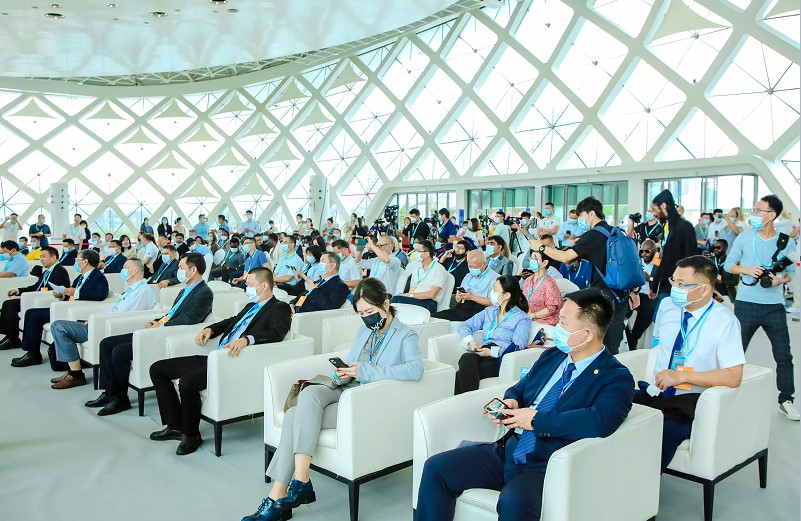 全渠道全方位买家邀约电子邮件：针对国际及中国买家，重点邀约，定期发送展会宣传资料并随时更新展商名录和展品信息电话邀约推广：电话邀约买家并发送参观邀请函，跟踪以确保他们前来参展并用于市场调查手机短信推广：发送邀约短信给到专业电子电器买家行业展会推广：印制宣传彩页，在各大电子展会现场直接派发给买家广播电台及电视广告：在展会开展前期进行广播电台及电视台的广告投放，及时提醒并吸引买家前往参观采购报纸及杂志广告：在主流的报纸、杂志上投放平面广告，持续宣传展会户外广告：在展馆周边及外围、国际买家采购办事处集中地投放广告专业批发市场买家直邀：覆盖重点商贸城、批发城，派发邀请函邀约买家商务邀请函直邮：印制宣传彩页，直接寄送给重点买家，邀请其前来观展行业协会推广：与相关商协会联合，借助其会员资源宣传展览，并组团前来洽谈采购电商平台推广：在知名电商平台推广，推动电商买家参加展会社交媒体及网络媒体推广：在国内主流社交媒体及部分国际、国内建材、建筑、装饰行业的主流网络媒体进行展会发布推广展会咨询广东潮域展览有限公司地址：广州市天河区天河路351号广东外经贸大厦3011室联系方式：020-38329613邮箱：lesieliu@chaoyu-expo.com展会网址：https://www.hotelexpohainan.com/微信公众号：THE海南展